INDICAÇÃO Nº 1010/2021Ementa:Reparo em calçamento – Nova  Espírito  SantoSr. Presidente:	O vereador Thiago Samasso solicita que seja encaminhado a Excelentíssima Sra. Prefeita Municipal a seguinte indicação:Análise de risco e providências para reparo em calçamento danificado por desmoronamento na Rua Julia Lovisário Vicentini ,de fronte ao número 100-bairro Nova Espirito Santo.	 JUSTIFICATIVA: Conforme foto anexa enviada por moradores, estivemos no local e constatamos que o calçamento está desmoronado com risco evidente de acidentes com pedestres. Necessário avaliar e tomar as providências de segurança no local.Valinhos, 17 de maio de 2021.___________________THIAGO SAMASSOVEREADOR - PSD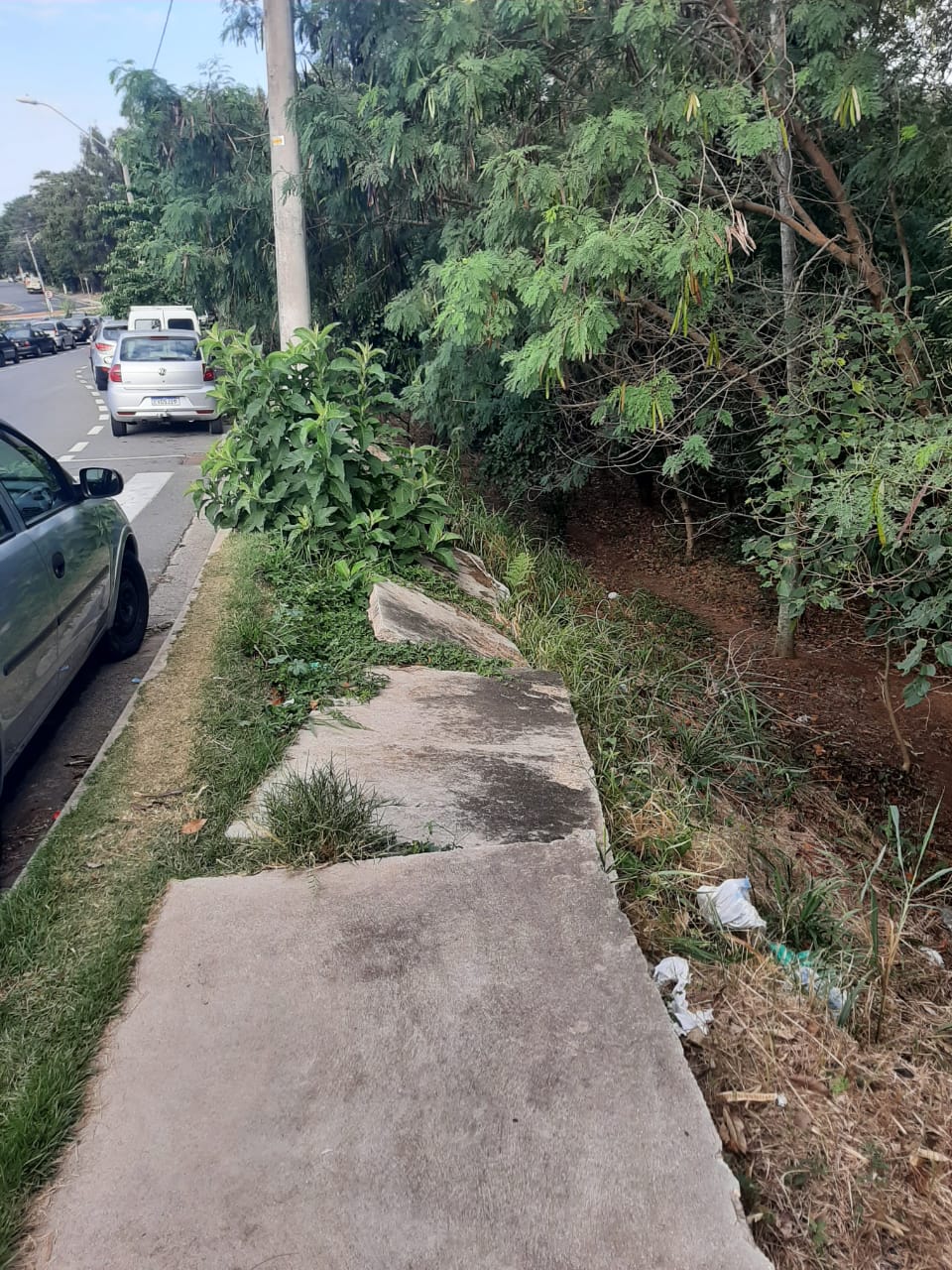 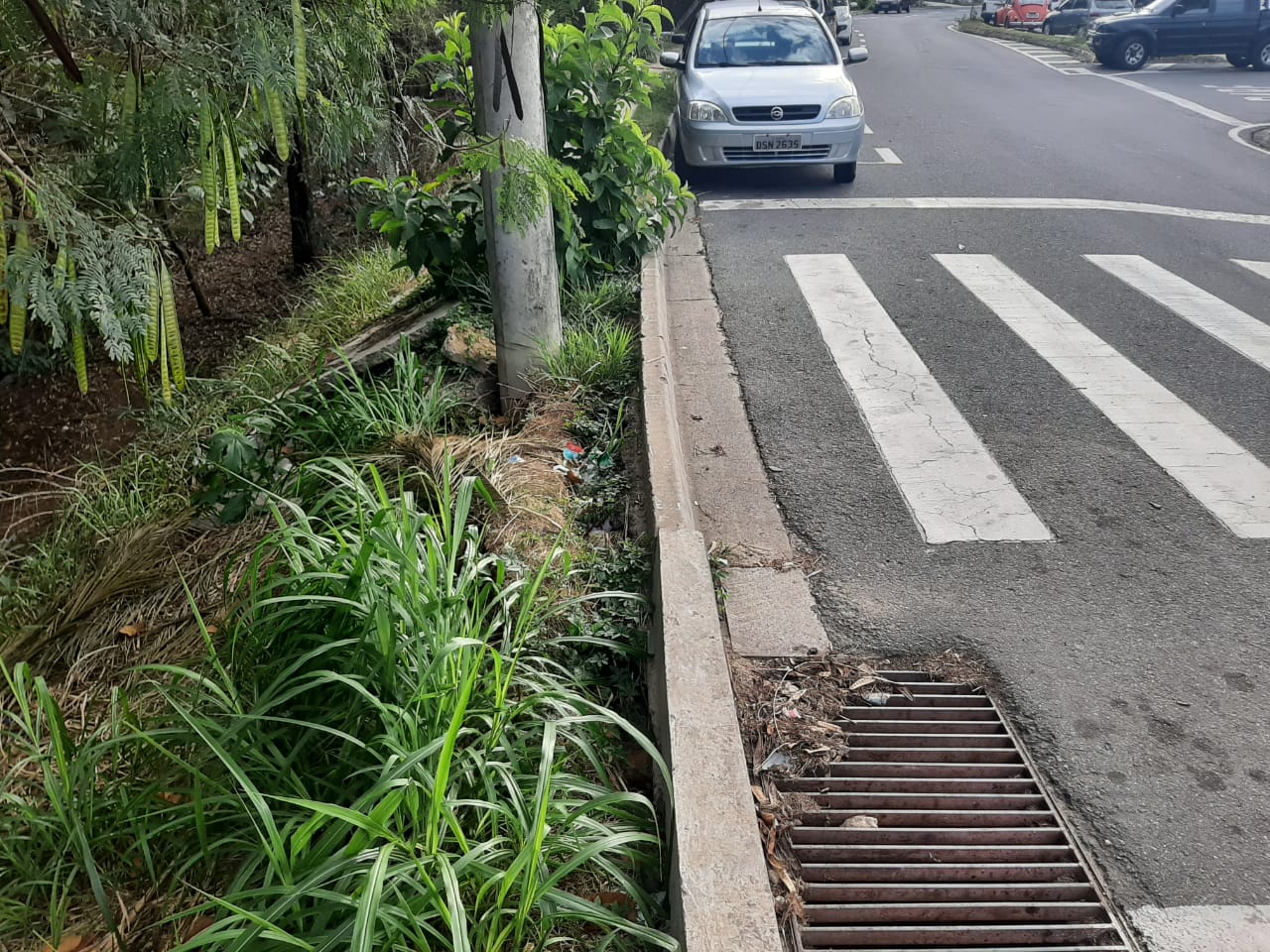 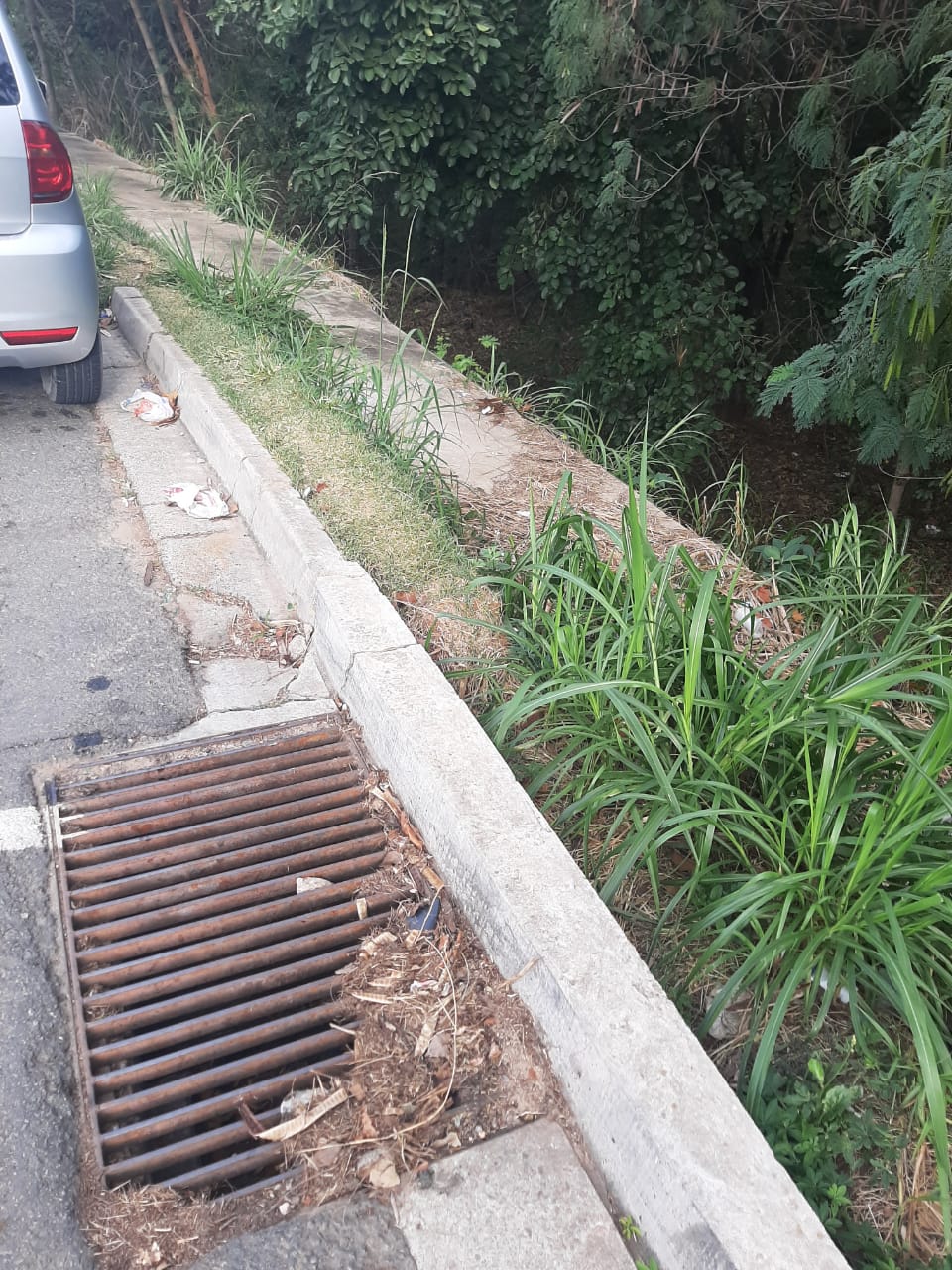 